Конкурс по вождению автомобиляИнструктаж перед началом конкурса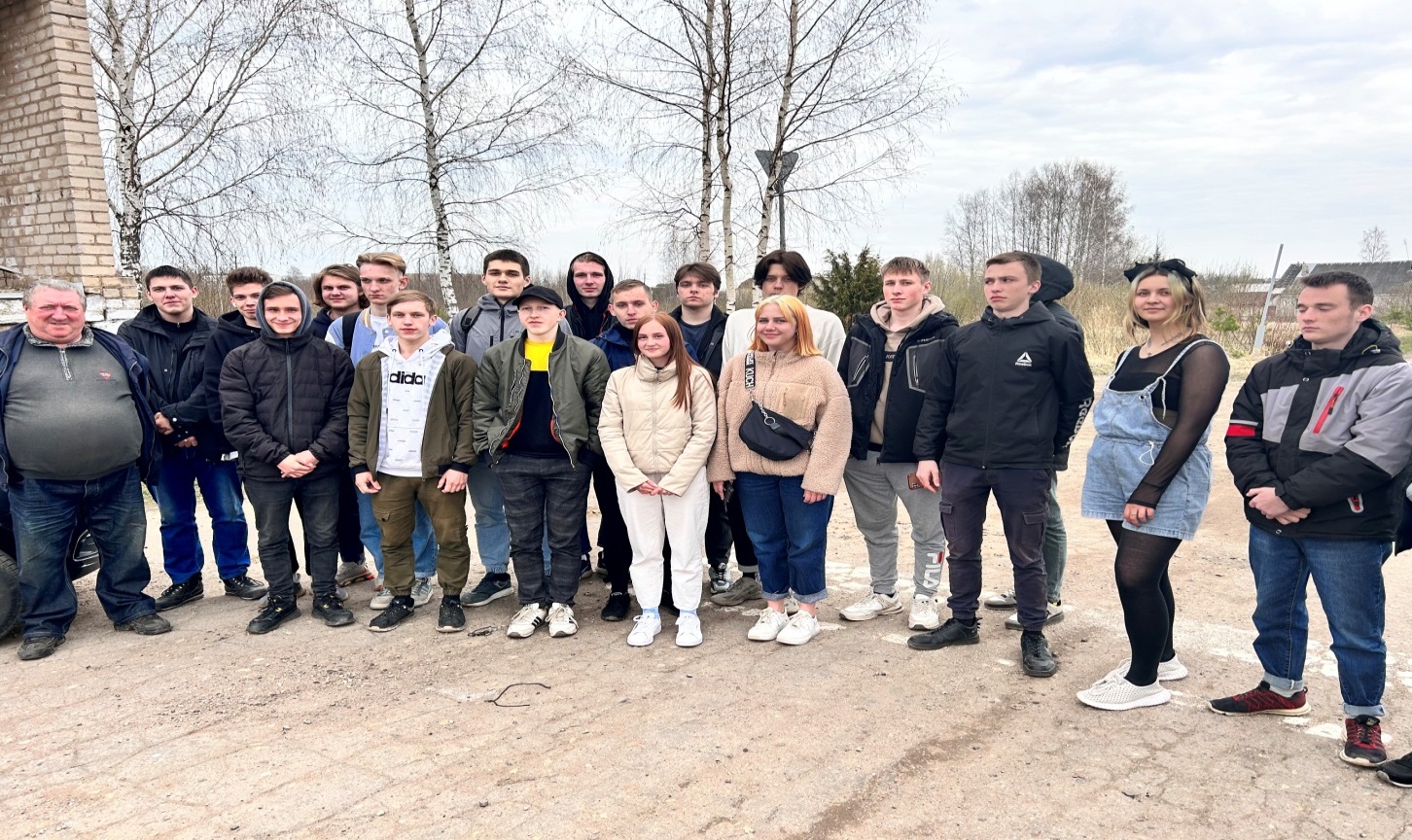 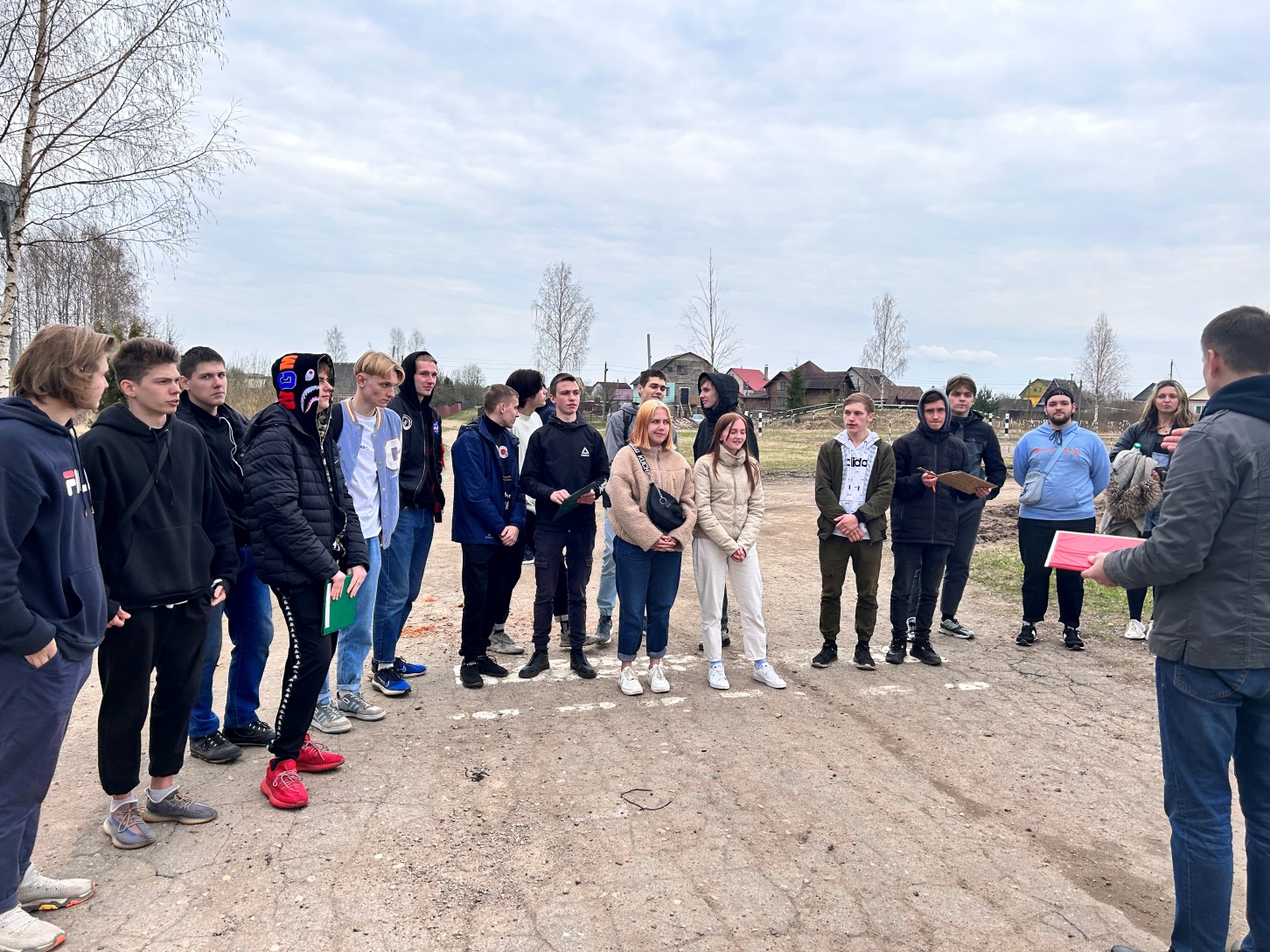 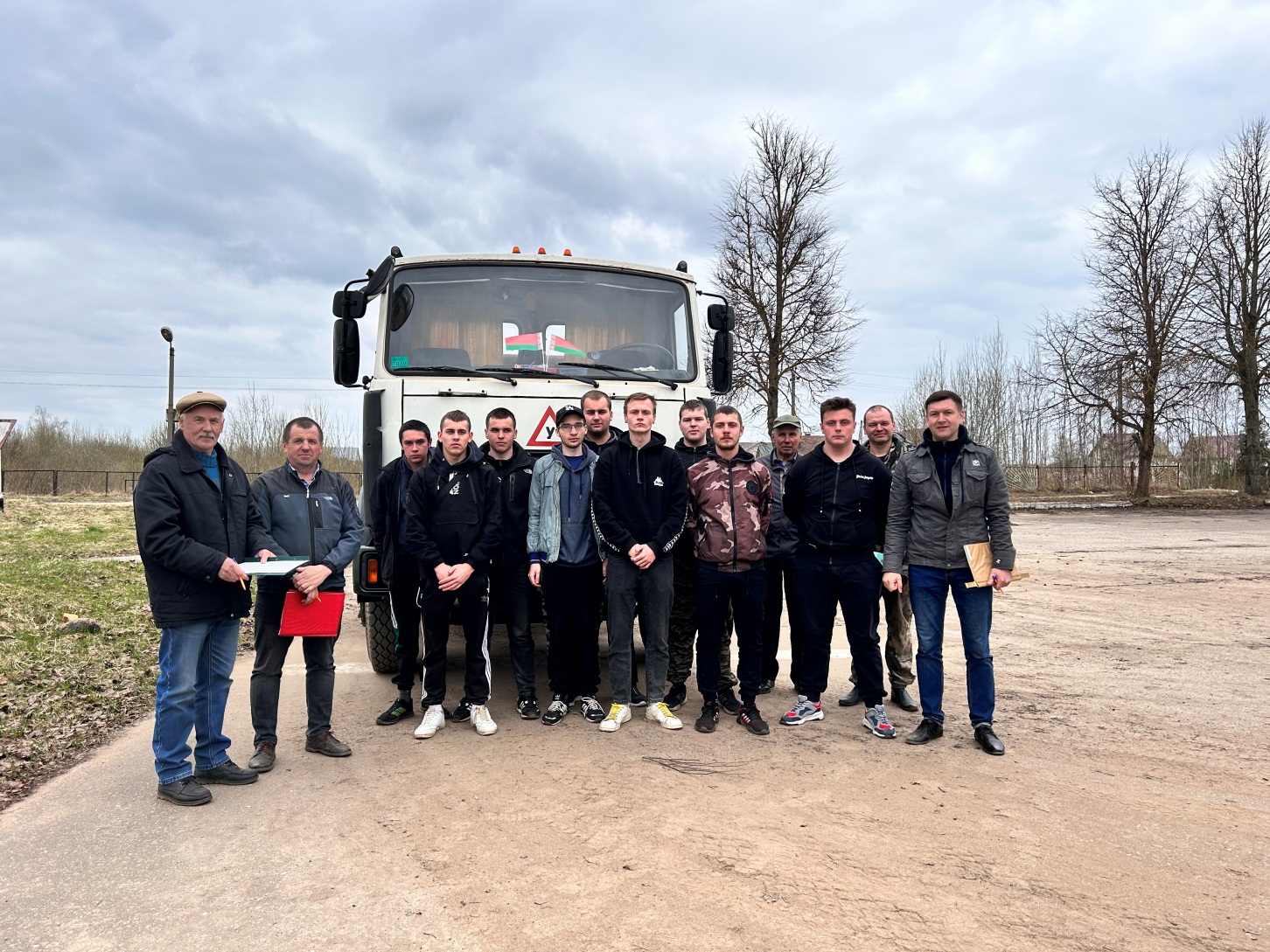 На Старте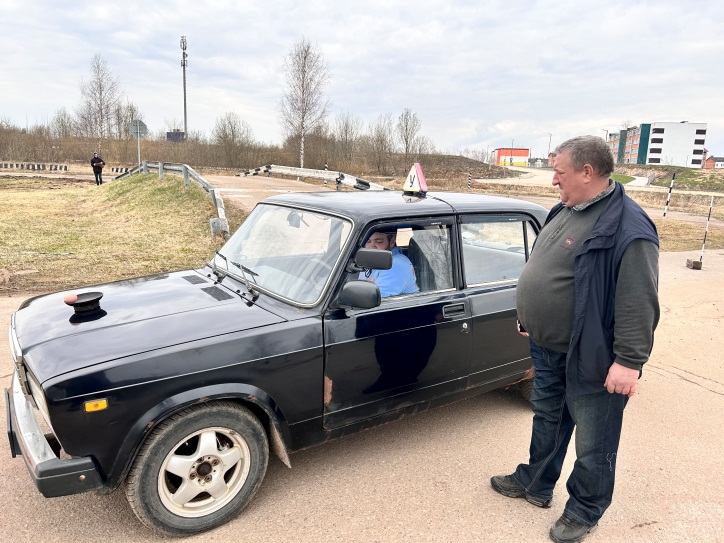 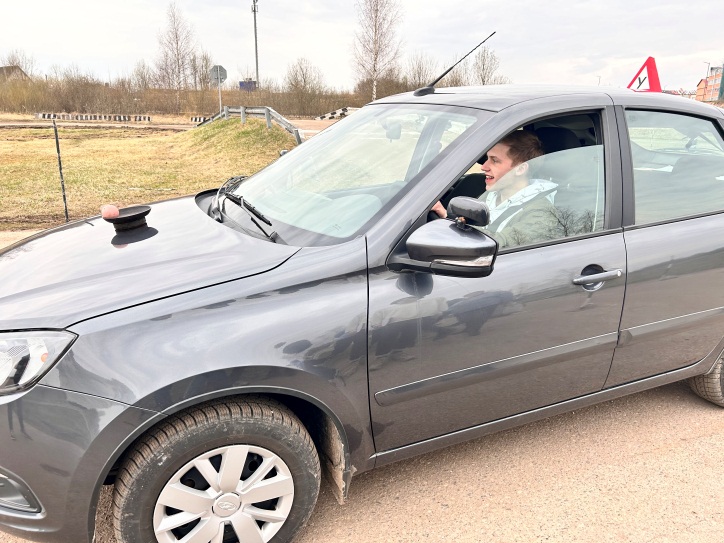 Выполнение конкурсантами элементов «Диагональная парковка» и «Заезд задним ходом в бокс»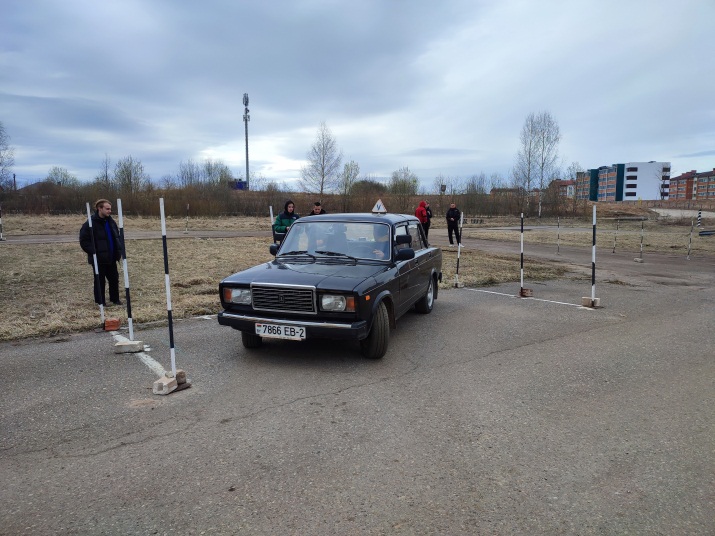 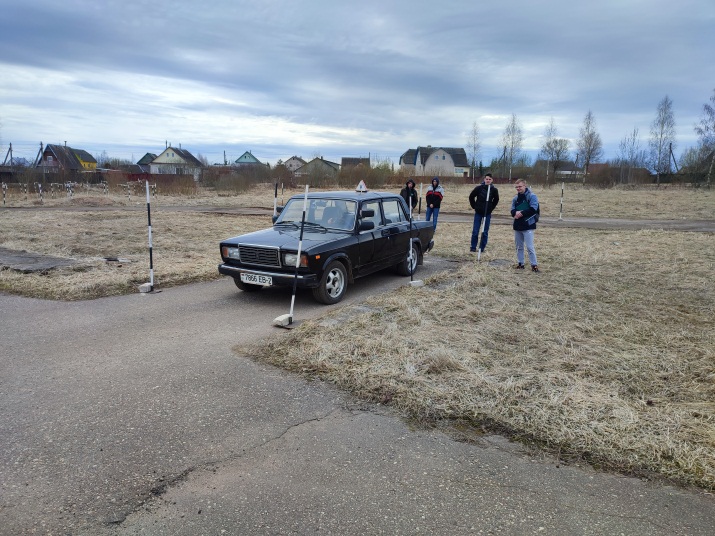 Элемент «Змейка передним ходом»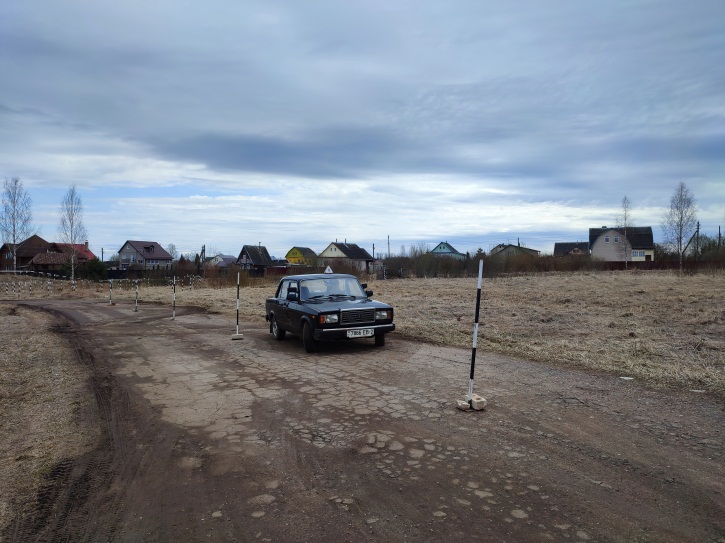 Элемент «Трогание на подьёме»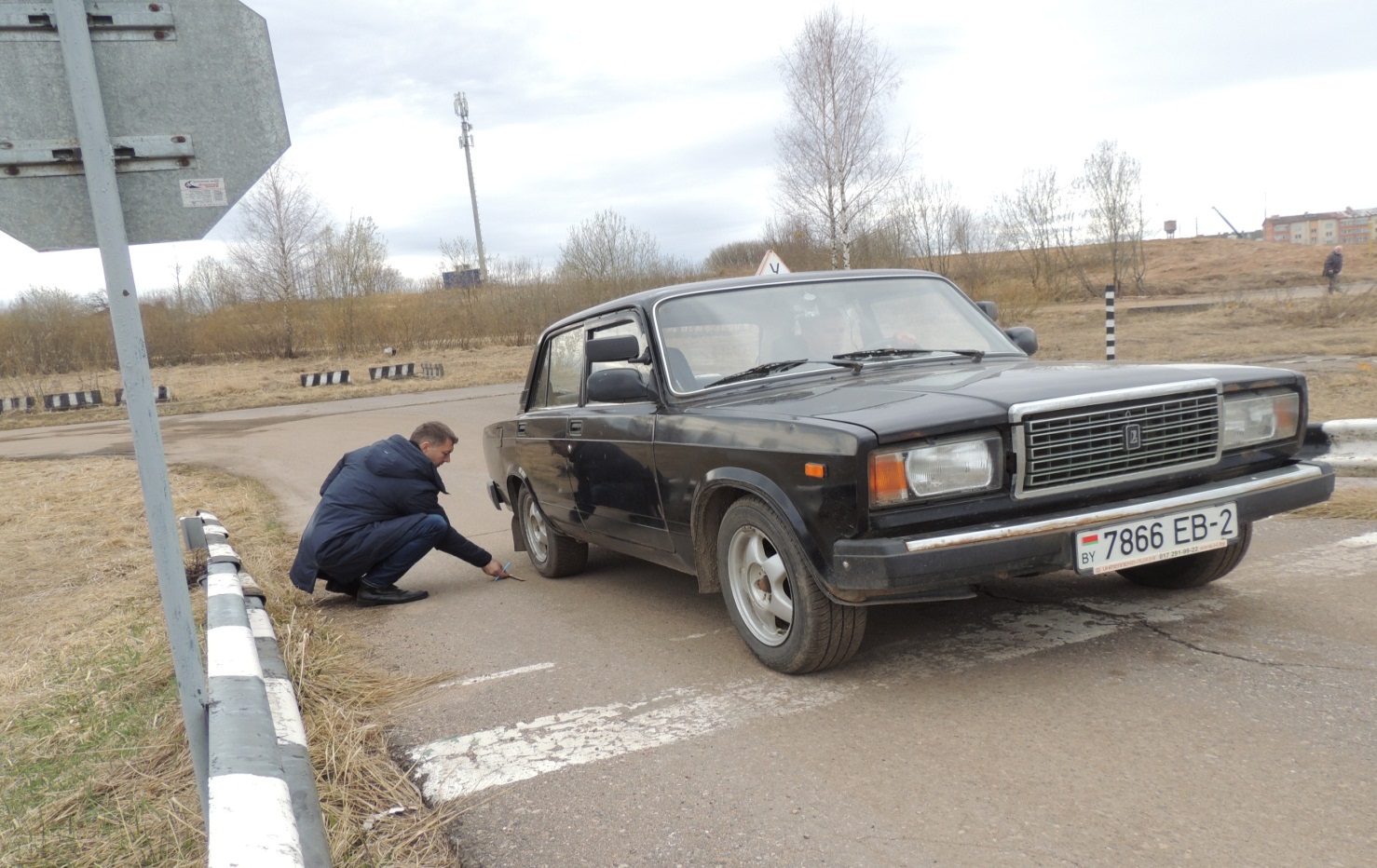 Элемент «Габаритная змейка задним ходом»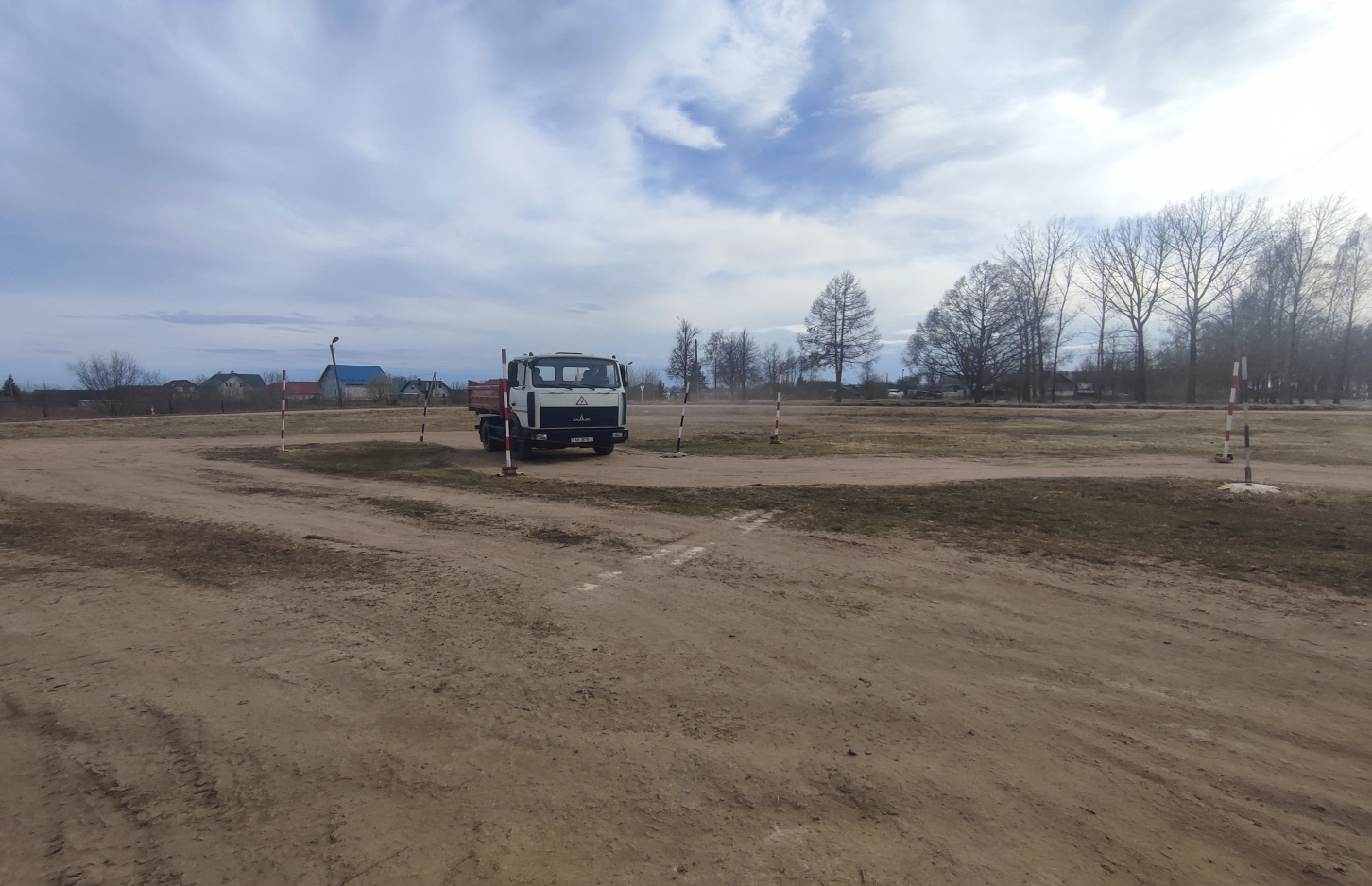 Финиш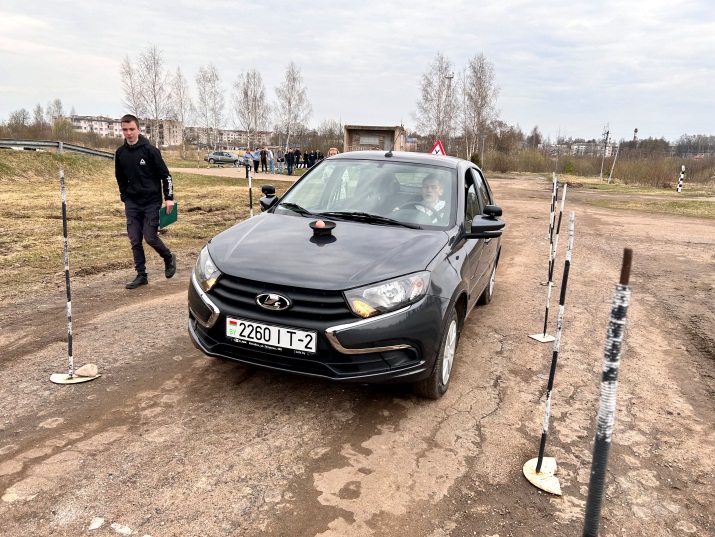 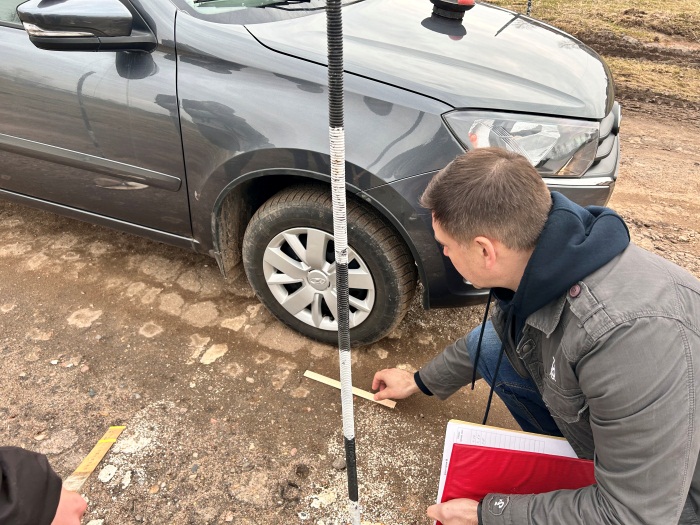 Награждение победителей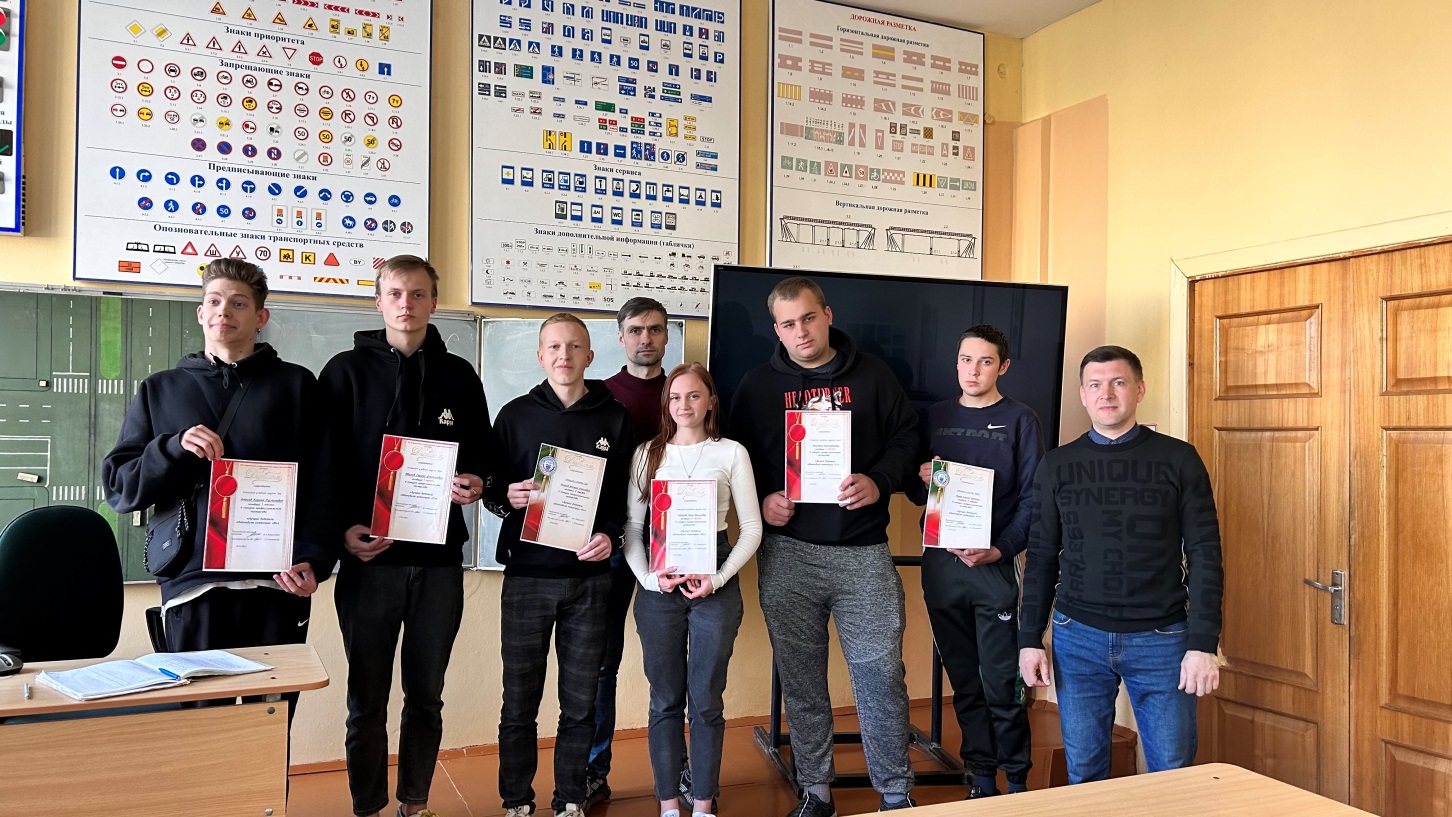 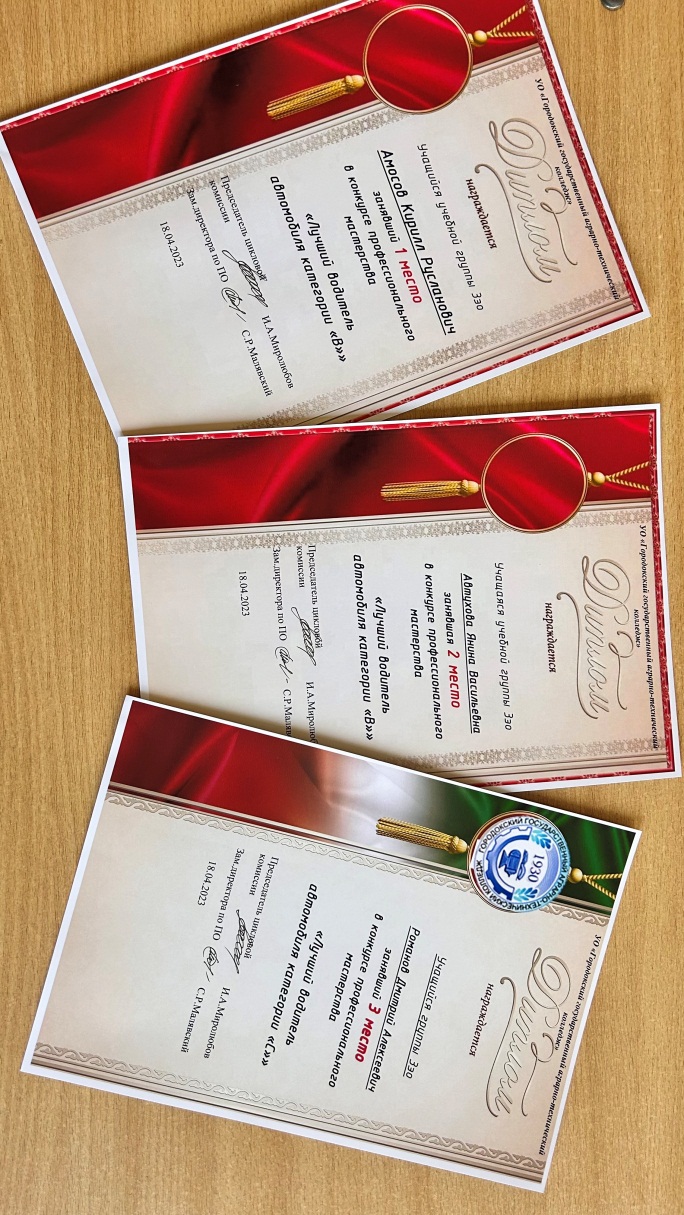 